Об утверждении описанияграниц прилегающей территории многоквартирного дома № 4 по ул. КомсомольскаяВ соответствии с Федеральным законом от 06.10.2003 № 131-ФЗ «Об общих принципах организации местного самоуправления в Российской Федерации», Законом Красноярского края от 23.05.2019 № 7-2784 «О порядке определения границ прилегающих территории в Красноярском крае», решением Совета депутатов ЗАТО г. Зеленогорска от 23.09.2021 № 31-130р «Об утверждении Правил благоустройства территории города Зеленогорска», руководствуясь Уставом города Зеленогорска,Утвердить описание границ прилегающей территории многоквартирного дома по адресу: Красноярский край, г. Зеленогорск, ул. Комсомольская, д. 4 согласно приложению к настоящему распоряжению.2. Настоящее распоряжение вступает в силу в день его подписания,  подлежит опубликованию в газете «Панорама» и размещению на официальном сайте Администрации ЗАТО г. Зеленогорска в информационно-телекоммуникационной сети «Интернет».3. Контроль за выполнением настоящего распоряжения возложить на первого заместителя Главы ЗАТО г. Зеленогорска по жилищно-коммунальному хозяйству, архитектуре и градостроительству.Первый заместитель Главы ЗАТО г. Зеленогорска по стратегическому планированию, экономическому развитию и финансам                               M.В. НалобинаПриложение к распоряжению АдминистрацииЗАТО г. Зеленогорскаот 27.05.2022 № 980-рОписание границ прилегающей территории
1. Местоположение прилегающей территории (адресные ориентиры): Российская Федерация, Красноярский край, г. Зеленогорск, ул. Комсомольская, д. 4              2. Наименование и (или) вид, адрес (местоположение), кадастровый номер объекта, в отношении которого устанавливаются границы прилегающей территории:Многоквартирный дом по адресу: Красноярский край, г. Зеленогорск, ул. Комсомольская, д. 4, имеющий кадастровый номер 24:59:0303009:116, расположенный на земельном участке с кадастровым номером 24:59:0303009:2399.3. Площадь прилегающей территории: 1690 (кв. м)4. Экспликация прилегающей территории, включающая в себя перечень объектов, в том числе элементов благоустройства, с их описанием:5. Перечень координат характерных точек границы прилегающей территории.6. Условные обозначения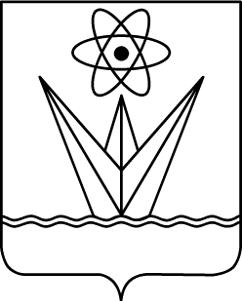 АДМИНИСТРАЦИЯЗАКРЫТОГО АДМИНИСТРАТИВНО – ТЕРРИТОРИАЛЬНОГО ОБРАЗОВАНИЯ  ГОРОДА ЗЕЛЕНОГОРСКА КРАСНОЯРСКОГО КРАЯР А С П О Р Я Ж Е Н И ЕАДМИНИСТРАЦИЯЗАКРЫТОГО АДМИНИСТРАТИВНО – ТЕРРИТОРИАЛЬНОГО ОБРАЗОВАНИЯ  ГОРОДА ЗЕЛЕНОГОРСКА КРАСНОЯРСКОГО КРАЯР А С П О Р Я Ж Е Н И ЕАДМИНИСТРАЦИЯЗАКРЫТОГО АДМИНИСТРАТИВНО – ТЕРРИТОРИАЛЬНОГО ОБРАЗОВАНИЯ  ГОРОДА ЗЕЛЕНОГОРСКА КРАСНОЯРСКОГО КРАЯР А С П О Р Я Ж Е Н И ЕАДМИНИСТРАЦИЯЗАКРЫТОГО АДМИНИСТРАТИВНО – ТЕРРИТОРИАЛЬНОГО ОБРАЗОВАНИЯ  ГОРОДА ЗЕЛЕНОГОРСКА КРАСНОЯРСКОГО КРАЯР А С П О Р Я Ж Е Н И Е27.05.2022 г. Зеленогорск  №980-р№ п/пНаименование объектаОписание объектаПлощадь объекта (кв.м.)1Многоквартирный домЖилой дом высотой 4 этажа, имеющий 2 подъезда с 23 квартирами5122Проезд к домуАсфальтовая площадка для стоянки автомобилей перед входом в дом 3643Элементы благоустройства территорииПешеходные дорожки с твердым покрытием длиной 33 метра, 2 лавки с урнами, 5 вазонов1694Озеленение территорииГазоны, деревья (2 тополя, 4 яблони, 2 карагача)637Обозначение характерных точек границКоординаты, м (с точностью до двух знаков после запятой)Координаты, м (с точностью до двух знаков после запятой)Обозначение характерных точек границXY1718876.1920472.492718874.1420477.063718871.3820482.304718855.1720513.135718843.0520505.756718831.6920501.937718830.9520501.538718828.3320500.059718829.4120498.3710718826.7920496.8911718824.1820495.4212718823.0920497.1013718817.8520494.1514718818.9420492.4715718827.2620477.8216718829.9720471.3817718833.5120470.1918718855.8220462.8719718863.6520465.871718876.1920472.49____________граница прилегающей территории1 поворотная точка границ прилегающей территории 24:59:0303009:2399 кадастровый номер земельного участка (объекта недвижимости), по отношению к которому устанавливается прилегающая территория 24:59:0303009 кадастровый квартал _____ __ ____граница кадастрового квартала - - - - - - -границы объектов, расположенных на прилегающей территории 1номер объекта согласно таблицы экспликацииГрафическая часть описания границ прилегающей территории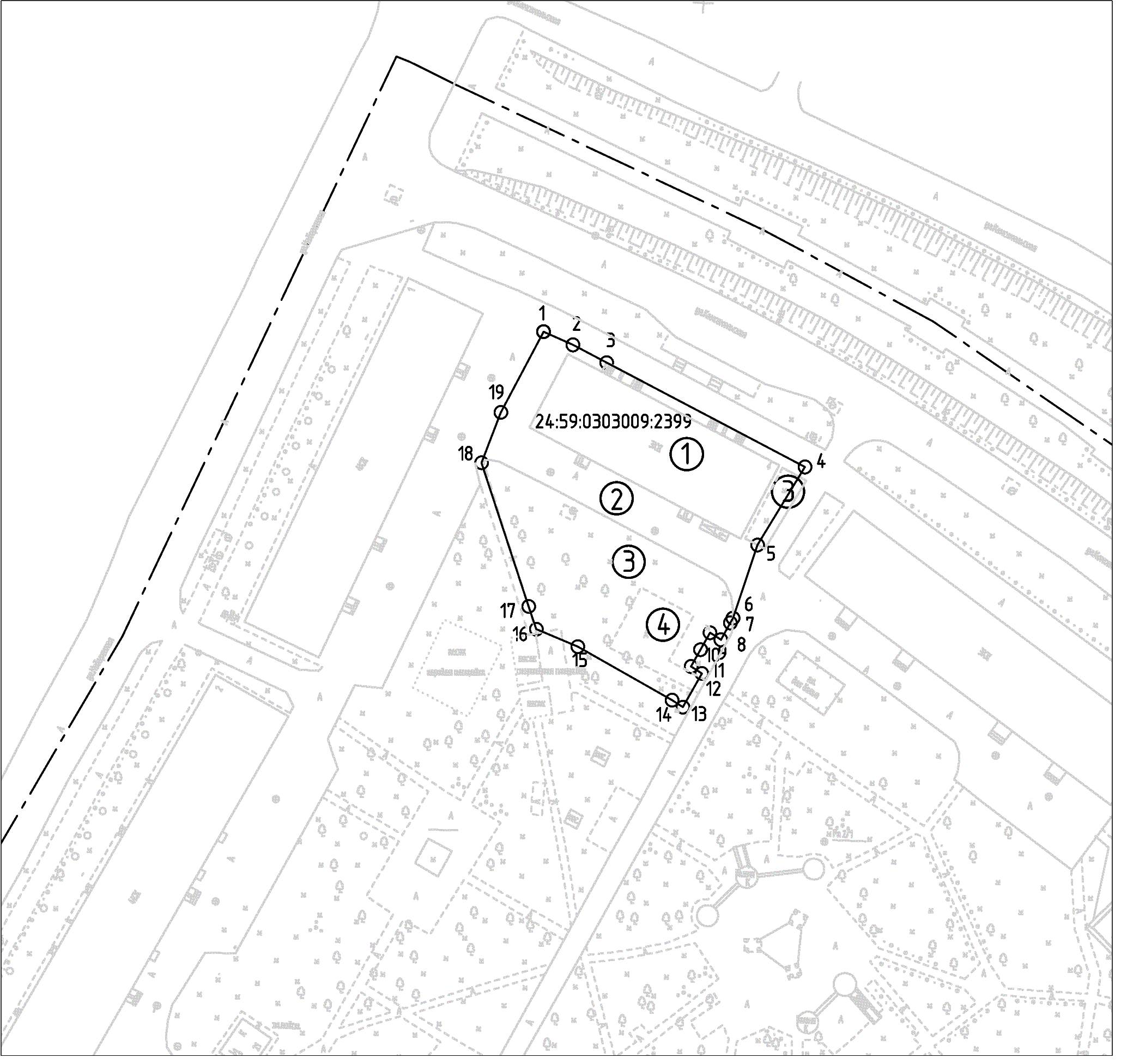 Масштаб 1:1000